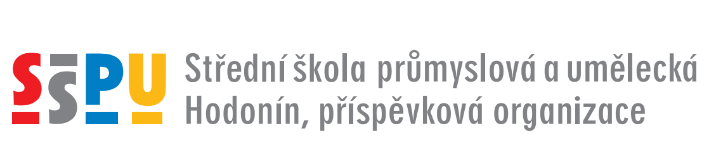 SMLOUVA O DÍLOSŠ 3/2021 SA11uzavřená podle § 2586 a násl. Občanského zákoníku. Článek I.Smluvní stranyObjednatel:  	Střední škola průmyslová a umělecká Hodonín, příspěvková organizaceSídlo:		Brandlova 32, 695 01 Hodonínzastoupený: 	PaedDr. Ivo Kurz, ředitelemTechnický dozor stavebníka:					………………………..bankovní spojení:						…………………………..číslo účtu:							…………………………..IČ: 00559539   DIČ: CZ -00559539(dále jen „objednatel“)Zhotovitel: 	Stavební firma PLUS s.r.o.Sídlo: 		Měšťanská 109 zastoupený: 	Ing. Jiřím Domanským, jednatelemtel: ………………………………						…………………………………..oprávněn jednat ve věcech technických (stavbyvedoucí)	……………………….bankovní spojení: …………………………………IČ:	26285363						DIČ:	CZ26285363(dále jen „zhotovitel“)Článek II.Předmět smlouvyPředmětem smlouvy je závazek zhotovitele provést pro objednatele na svůj náklad, na své nebezpečí a v době sjednané v této smlouvě dílo spočívající ve zhotovení stavby „Rekonstrukce sociálních zařízení 2. etapa“ v budově odloučeného pracoviště Střední školy průmyslové a umělecké Hodonín, příspěvková organizace, na adrese Dobrovolského 6 v Hodoníně, a závazek objednatele zaplatit zhotoviteli za provedení díla cenu ve výši dohodnuté v článku V. této smlouvy.Předmět díla je vymezen:projektovou dokumentací zpracovanou v březnu 2021 projekční kanceláří Ing. Jiří Ilčík, se sídlem Brandlova 3536/36, 695 01 Hodonín; soupisem stavebních prací, dodávek a služeb s výkazem výměr, písemnými pokyny objednatele, specifikujícími finální vzhled vybraných součástí díla (zejména barvu, povrchovou úpravu, tvar apod.), které musí vycházet z výše uvedené projektové dokumentace a soupisu prací a budu Zhotoviteli předány před předáním staveniště, nebo v průběhu provádění díla nejméně 14 dnů před realizací. Součástí předmětu díla je též:vybudování, bezpečný provoz a následné odstranění zařízení staveniště,zpracování dokumentace skutečného provedení stavby (ve dvou výtiscích),provedení všech obecně závaznými předpisy, projektovou dokumentací a smlouvou předepsaných zkoušek, vč. zabezpečení revizí a atestů ve smyslu technických norem, vztahujících se k prováděnému předmětu díla,další práce, činnosti a úkony související s prováděním díla (např. zajištění povolení k zvláštnímu užívání komunikací a veřejných ploch, dopravních opatření, povolení dočasného umístění či přemístění dopravních značek, náklady na energie vč. osazení podružného měření apod.),fotodokumentace stavu před zahájením a během provádění prací, která bude součástí předávací dokumentace dokončeného díla,odvoz a uložení vybouraných hmot na řízené skládce, včetně úhrady poplatku za jejich uložení, přičemž zhotovitel se zavazuje, že v průběhu provádění díla podle této smlouvy vyvine maximální úsilí směřující k eliminaci ukládání stavebních a demoličních odpadů na skládky a k zajištění recyklace využitelných stavebních a demoličních odpadůprůběžný úklid staveniště. Náklady na výše uvedené činnosti jsou součástí ceny díla.Článek III.Místo provedení díla, podklady a součinnost objednateleMísto provedení díla je vymezeno v projektové dokumentaci uvedené v čl. II. odst. 2 (Hodonín, Dobrovolského 6).Objednatel předal zhotoviteli k provedení díla následující podklady, doklady a dokumentaci:projektovou dokumentaci dle čl. II. odst. 2 této smlouvy o dílo, a to ve 2 vyhotoveních,  soupis stavebních prací, dodávek a služeb s výkazem výměr, zpracovaný v rámci projektové dokumentace dle čl. II. odst. 2 této smlouvy o dílo. Objednatel se zavazuje předat zhotoviteli staveniště prosté práv třetích osob (vč. dokumentů uvedených v odst. 4 tohoto článku) nejpozději k datu zahájení realizace díla. O předání a převzetí staveniště sepíší smluvní strany protokol.Nejpozději při předání staveniště podle odst. 3 tohoto článku předá objednatel zhotoviteli informace nezbytné pro řádné užívání staveniště, a to zejména:určení přístupových a příjezdových cest,určení bodů pro napojení odběrných míst vody, kanalizace a elektrické energie.Objednatel se zavazuje poskytovat zhotoviteli součinnost potřebnou pro plnění jeho závazků podle této smlouvy, zejména mu včas a řádně předávat potřebné doklady, zabezpečovat plnění povinností, které na sebe převzal, resp. které pro něj jakožto stavebníka vyplývají z příslušných právních předpisů, vydaných povolení či jiných dokumentů, týkajících se prováděné stavby, zúčastňovat se jednání, na nichž je účast objednatele nezbytná či žádoucí, a poskytnout zhotoviteli všechny informace potřebné pro řádné provádění díla.Článek IV.Doba plněníZhotovitel se zavazuje dílo dokončit a předat objednateli ve lhůtě do 19.8.2021.  Realizace díla bude zahájena 21. 6. 2021 předáním a převzetím staveniště.  Článek V.Cena dílaCena díla se sjednává v souladu se zákonem o cenách dohodou smluvních stran a činí:cena bez DPH:						4.398.953,71 KčDPH (21 %):						923.780,28 Kčcena včetně DPH: 					5.322.733.99 Kč(slovy: pětmilionůtřistadvacetdvatisícesedmsettřicettřikorunyčeskédevadesátdevěthaléřů včetně DPH).Cena uvedená v odst. 1 tohoto článku je stanovena na základě projektové dokumentace a soupisu stavebních prací, dodávek a služeb (výkazu výměr), předaných objednatelem podle čl. III. odst. 2 písm. a) a písm. b) této smlouvy, a podle objednatelem přijatého nabídkového položkového rozpočtu zhotovitele (příloha č. 1 této smlouvy).  Článek VI.Platební podmínkyFakturace bude provedena po řádném dodání celého díla na základě soupisu prací, písemně odsouhlasených objednatelem. Faktury zhotovitele musí formou a obsahem odpovídat zákonu č. 563/1991 Sb., o účetnictví, ve znění pozdějších předpisů zákonu č. 235/2004 Sb., o dani z přidané hodnoty, ve znění pozdějších předpisů (mít náležitosti daňového dokladu), přičemž musí obsahovat:označení daňového dokladu a jeho pořadové číslo,identifikační údaje objednatele (vč. IČ, DIČ a údaje o zápisu v OR nebo jiné evidenci),identifikační údaje zhotovitele (vč. IČ, DIČ a údaje o zápisu v OR nebo jiné evidenci),označení uzavřené smlouvy (číslo, datum), označení banky a číslo účtu, na který má být úhrada provedena, popis předmětu plnění,datum vystavení a odeslání faktury,datum uskutečnění zdanitelného plnění, datum splatnosti,výši částky bez DPH celkem a základny podle sazeb DPH, sazby a výši DPH,výši částky včetně DPH,částku k proplacení,jméno a podpis oprávněné osoby.Objednatel je povinen zaplatit fakturu ve lhůtě splatnosti, která se sjednává na 60 dnů ode dne následujícího po dni doručení faktury. Objednatel není v prodlení, uhradí-li fakturu do 60 dnů ode dne následujícího po dni doručení faktury, ale tato úhrada bude provedena po termínu, který je na přijaté faktuře uveden jako datum splatnosti. Objednatel je oprávněn před uplynutím lhůty splatnosti vrátit fakturu, pokud neobsahuje požadované náležitosti nebo obsahuje nesprávné cenové údaje. Uvedené se vztahuje i na nesprávné cenové, množstevní nebo kvalitativní údaje v soupisu provedených prací odsouhlaseném objednatelem. Oprávněným vrácením daňového dokladu – faktury, přestává běžet původní lhůta splatnosti. Opravená nebo přepracovaná faktura bude opatřena novou lhůtou splatnosti ne kratší než 15 dnů. V případě vrácení faktury v souladu s oprávněním objednatele podle tohoto odstavce není objednatel v prodlení.Peněžitý závazek (dluh) objednatele se považuje za splněný v den, kdy je dlužná částka odepsána z bankovního účtu objednatele. Jestliže dojde z důvodů na straně banky k prodlení s proveditelnou platbou faktury, není objednatel po tuto dobu v prodlení se zaplacením příslušné částky. Objednatel nebude poskytovat zhotoviteli zálohové platby.  Zhotovitel je povinen v souladu se zákonem č. 320/2001 Sb. o finanční kontrole ve veřejné správě a o změně některých zákonů (zákon o finanční kontrole), ve znění pozdějších předpisů, umožnit výkon kontroly všech dokladů vztahujících se k realizaci předmětu plnění veřejné zakázky, poskytnout osobám oprávněným k výkonu kontroly projektu, z něhož je zakázka hrazena, veškeré doklady související s realizací předmětu plnění veřejné zakázky, umožnit průběžné ověřování všem osobám oprávněným k provádění kontroly.   Zhotovitel má dále povinnost zajistit, aby obdobné povinnosti ve vztahu k předmětu plnění veřejné zakázky plnili také jeho případní poddodavatelé. Článek VII.Staveniště a zařízení staveništěZhotovitel je povinen užívat staveniště jen pro účely související s prováděním díla a při užívání staveniště je povinen dodržovat veškeré právní předpisy souvisejících s předmětem plnění dle této smlouvy.Zhotovitel je také povinen po celou dobu realizace díla zachovat bezpečný přístup osob do objektu.   Zhotovitel je povinen dodržovat všechny podmínky správců nebo vlastníků sítí technické infrastruktury, předané mu objednatelem, a nese veškeré důsledky a škody vzniklé jejich nedodržením.  Zařízení staveniště zabezpečuje zhotovitel v souladu se svými potřebami s respektováním požadavků a podmínek uvedených v projektové dokumentaci a v příslušných rozhodnutích, předaných mu objednatelem. Jako součást zařízení staveniště zajistí zhotovitel i připojení na odběrná místa potřebných médií určená objednatelem a jejich rozvod po staveništi. Zhotovitel je povinen zabezpečit samostatná měřicí místa a náklady na jím spotřebované energie uhradit (jako součást ceny díla).Zhotovitel je povinen udržovat na převzatém staveništi pořádek a čistotu a průběžně ze staveniště odstraňovat odpady a nečistoty vzniklé jeho pracemi.Zhotovitel odstraní zařízení staveniště a vyklidí staveniště nejpozději do 4 dnů ode dne předání a převzetí díla, pokud v zápise o předání a převzetí díla není dohodnuto jinak (zejména z důvodu potřeby ponechání zařízení, nutných pro provedení odstranění vad a nedodělků zjištěných při předání a převzetí díla). Nevyklidí-li zhotovitel staveniště ve sjednaném termínu, je objednatel oprávněn zabezpečit vyklizení staveniště třetí osobou; náklady s tím spojené uhradí zhotovitel ve lhůtě do 15 dnů od jejich vyúčtování objednatelem.Článek VIII.Provádění díla a povinnosti smluvních stranPři provádění díla postupuje zhotovitel samostatně. Zavazuje se však respektovat upozornění a pokyny objednatele, týkající se možného porušování smluvních povinností zhotovitele při provádění díla.Zhotovitel je povinen bez zbytečného odkladu upozornit objednatele na nevhodnou povahu věcí od něj převzatých nebo pokynů mu objednatelem k provedení díla daných, jestliže zhotovitel mohl tuto nevhodnost zjistit při vynaložení odborné péče (zejména v případě zjištění vad v projektové dokumentaci).Veškeré odborné práce podle této smlouvy musí vykonávat pracovníci zhotovitele nebo jeho poddodavatelů, kteří mají příslušnou kvalifikaci. Zhotovitel je povinen průběžně předávat objednateli reálný seznam všech svých poddodavatelů, včetně údajů o jejich podílu na akci. Zhotovitel v této smlouvě určil osobu stavbyvedoucího, která zabezpečuje odborné vedení provádění stavby a má pro tuto činnost oprávnění podle zákona č. 360/1992 Sb., o výkonu povolání autorizovaných architektů a o výkonu povolání autorizovaných inženýrů a techniků činných ve výstavbě, ve znění pozdějších předpisů. Zhotovitel zajistí, aby jméno a příjmení stavbyvedoucího bylo uvedeno v protokolu o předání a převzetí staveniště a bylo zapsáno do stavebního deníku s rozsahem jeho oprávnění a odpovědnosti. V případě personální změny ve výkonu této funkce dle této smlouvy zabezpečí zhotovitel bez zbytečného odkladu příslušnou změnu tohoto zápisu.  Zhotovitel je oprávněn zplnomocnit výkonem povinností stavbyvedoucího jinou osobu, než je uvedena v této smlouvě pouze ve výjimečných případech a na zcela nezbytně nutnou dobu, nejvýše však na tři po sobě jdoucí pracovní dny, a to nejvýše třikrát za celou dobu provádění díla, ledaže se zhotovitel dohodne s objednatelem ve výjimečných a odůvodněných případech písemně jinak. Osoba pověřená zastupováním stavbyvedoucího musí vždy splňovat kvalifikační předpoklady jako stavbyvedoucí ve smyslu zadávacích podmínek veřejné zakázky s názvem „Rekonstrukce sociálních zařízení 2. etapa“. O každém zplnomocnění výkonem činností stavbyvedoucího je zhotovitel povinen předem informovat objednateleZhotovitel je povinen dodržovat příslušné právní předpisy a relevantní ustanovení českých technických norem přejímajících evropské normy.    Zhotovitel se zavazuje, že k provádění díla nepoužije materiály, které nemají požadovanou certifikaci či předepsaný průvodní doklad, je-li to pro jejich použití nezbytné podle příslušných předpisů. Na vyzvání objednatele, nejpozději však při předání a převzetí díla, doloží soubor certifikátů, či jiných průvodních dokladů rozhodujících materiálů, užitých k provedení díla.Zhotovitel při provádění díla provede potřebná opatření, která zamezí nežádoucím vlivům stavby na okolní prostředí (zejména na nemovitosti přiléhající ke staveništi) a je povinen dodržovat veškeré podmínky vyplývající z právních předpisů, řešících problematiku vlivu stavby na životní prostředí, problematiku odpadového hospodářství apod.Zhotovitel je povinen zajistit na staveništi veškerá bezpečnostní a hygienická opatření a požární ochranu staveniště i prováděného díla, a to v rozsahu a způsobem stanoveným příslušnými právními předpisy. Odpovídá za bezpečnost a ochranu zdraví všech osob, které se s jeho vědomím na staveništi zdržují; je povinen zajistit jejich vybavení ochrannými pracovními pomůckami a zabezpečit provedení příslušných proškolení o bezpečnosti a ochraně zdraví při práci a o požární ochraně.   V prostoru provádění stavebních prací se mohou kromě zaměstnanců a poddodavatelů zhotovitele pohybovat pouze zástupci objednatele a osoby vykonávající technický a autorský dozor a koordinátor bezpečnosti práce, všichni při povinnosti dodržovat bezpečnostní pravidla a právní předpisy.  Zhotovitel je povinen vést ode dne předání a převzetí staveniště stavební deník, do kterého zapisuje skutečnosti předepsané stavebním zákonem a příslušnými prováděcími předpisy. Stavební deník bude po dobu provádění stavby uložen u zhotovitele. Zhotovitel je povinen umožnit objednateli, resp. jím pověřeným pracovníkům technického nebo autorského dozoru, příp. koordinátorovi bezpečnosti a ochrany zdraví při práci na staveništi kdykoliv do stavebního deníku nahlédnout, případně do něj činit záznamy. Povinnost vést stavební deník končí dnem dokončení stavby, resp. dnem odstranění vad stavby, resp. dnem odstranění vad a nedodělků z přejímacího řízení. Poté zhotovitel předá bez zbytečného odkladu originál stavebního deníku objednateli.Objednatel nebo jím pověřená osoba vykonávající funkci technického dozoru jsou povinni se vyjadřovat k zápisům ve stavebním deníku, učiněným zhotovitelem, nejpozději do 5 pracovních dnů ode dne vzniku zápisu, jinak se má za to, že s uvedeným zápisem souhlasí. Nesouhlasí-li zhotovitel se zápisem, který učinil do stavebního deníku objednatel, jím pověřená osoba vykonávající funkci technického dozoru, nebo jiné osoby působící na stavbě na straně objednatele a mající oprávnění k zápisům do stavebního deníku (např. autorský dozor, koordinátor bezpečnosti a ochrany zdraví při práci na staveništi), musí k tomuto zápisu připojit své stanovisko nejpozději do 5 pracovních dnů ode dne vzniku zápisu, jinak se má za to, že se zápisem souhlasí. Objednatel je oprávněn kontrolovat provádění díla. Zjistí-li, že zhotovitel provádí dílo v rozporu s povinnostmi vyplývajícími z této smlouvy nebo z obecně závazných předpisů, je oprávněn písemně požadovat, aby zhotovitel dílo prováděl řádným způsobem a odstranil nedostatky vzniklé vadným prováděním díla. Neučiní-li tak zhotovitel ani v dodatečné lhůtě 30 dnů od data obdržení písemného požadavku na sjednání nápravy, jedná se o hrubé porušení jeho povinnosti, které opravňuje objednatele k odstoupení od smlouvy.Zhotovitel je povinen vyzvat objednatele zápisem ve stavebním deníku (nebo jinou prokazatelnou formou) nejméně 3 pracovní dny předem ke kontrole a prověření prací, které v dalším postupu budou zakryty nebo se stanou nepřístupnými. Neučiní-li tak, je povinen na žádost objednatele práce na svůj náklad odkrýt. Pokud se objednatel ke kontrole přes včasné vyzvání nedostaví, je zhotovitel oprávněn předmětné práce zakrýt. Bude-li objednatel v tomto případě dodatečně požadovat jejich odkrytí, je zhotovitel povinen odkrytí provést na náklady objednatele. Pokud se však zjistí, že práce nebyly řádně provedeny, nese veškeré náklady spojené s odkrytím prací, opravou vadného stavu a následným zakrytím zhotovitel.Minimálně jednou za čtrnáct dní bude za účelem kontroly průběhu provádění díla objednatel organizovat kontrolní dny za účasti zhotovitele a jím pověřených pracovníků technického a autorského dozoru, či jiných osob, působících při výstavbě pro objednatele ve smyslu příslušných právních předpisů (např. koordinátor bezpečnosti a ochrany zdraví při práci na staveništi). Konání kontrolního dne je povinen objednatel oznámit nejméně 5 pracovních dnů předem. Z kontrolního dne pořizuje objednatel zápis, který předá všem zúčastněným.  Zhotovitel je povinen se účastnit případných kontrolních prohlídek stavby ve smyslu § 133 a násl. stavebního zákona, podle dohody s objednatelem k nim vytvořit podmínky a zajistit potřebné podklady a spolupráci.Zjistí-li zhotovitel při provádění prací nepředvídané nálezy kulturně cenných předmětů, detailů stavby nebo chráněných částí přírody anebo archeologické nálezy, je povinen neprodleně oznámit nález objednateli a jeho jménem též stavebnímu úřadu a orgánu státní památkové péče nebo orgánu ochrany přírody, a zároveň učinit opatření nezbytná k tomu, aby nález nebyl poškozen nebo zničen, a v nezbytném rozsahu přerušit práce. Objednatel je povinen rozhodnout o dalším postupu, a to písemně a bez zbytečného odkladu, přičemž budou respektovány podmínky stanovené stavebním úřadem.  Nebezpečí škody na díle nese po dobu jeho provádění zhotovitel. Přechod vlastnického práva ke zhotovovanému dílu na vlastníka stávajících nemovitých věcí (Jihomoravský kraj) se řídí ustanovením § 2599 odst. 2 občanského zákoníku. Nebezpečí škody na díle přechází na objednatele dnem protokolárního předání a převzetí dokončeného díla.Zhotovitel má povinnost být pojištěn proti škodám způsobeným jeho činností, včetně případných škod způsobených jeho pracovníky, resp. pracovníky subdodavatelů do výše odpovídající možným rizikům ve vztahu k charakteru stavby a jejímu okolí, nejméně však na částku 5 mil. Kč, a to po celou dobu provádění díla. Doklady o tomto pojištění zhotovitel předložil objednateli před podpisem smlouvy o dílo.V případě, že by dílo bylo, byť jen částečně, prováděno v období školního roku, zajistí zhotovitel postupné provádění díla tak, aby nebyl nad únosnou míru narušen průběh výuky. V takovém případě musí být zajištěn bezpečný příchod osob k objektu, včetně průchodu budovou. Pracovní prostor bude od zbývajících prostor školy oddělen provizorní zábranou. Zhotovitel se zavazuje, že odpady znečištění vzniklé jeho činností nebo odstraňované v souvislosti s plněním předmětu díla bude řádně ekologicky třídit a likvidovat v souladu s platnou legislativou. Likvidací odpadu se rozumí jeho třídění a ekologické zneškodnění v souladu s platnou legislativou. U likvidace odpadů vzniklých při provádění díla dle této smlouvy bude zhotovitelem upřednostňováno druhotné využití takových odpadů před spalováním či uložením na skládku.Zhotovitel se zavazuje v případě, že pro to nebudou dány objektivní překážky:zajistit férové podmínky vůči svým poddodavatelům, spočívající ve férových podmínkách platebního systému, využít při provádění díla osob znevýhodněných na trhu práce; osob s trestní minulostí, umožnit získání praxe a rekvalifikace, zajistit důstojné pracovní podmínky a etické nakupování, umožnit účast sociálních podniků při realizaci zakázky,poskytnout součinnost v dalších prvcích sociálně odpovědného zadávání veřejných zakázek. Zhotovitel bere na vědomí, že Objednatel bude po předchozí domluvě se Zhotovitelem organizovat exkurze žáků základních škol („Exkurze“), a to za účelem propagace řemesel, a v souladu se svým záměrem sociálně odpovědného veřejného zadávání, přičemž Zhotovitel se v souvislosti s těmito Exkurzemi zavazuje poskytnout plnou součinnost.Iniciátorem a organizátorem Exkurze je Objednatel. Objednatel navrhne termín a program Exkurze a poskytne informaci o počtu účastníků a jejich přibližném věkovém složení Zhotoviteli alespoň 1 týden před plánovaným termínem Exkurze. Organizační průběh a případná omezení (popřípadě alternativní termín Exkurze) určí odpovědný člen Zhotovitele bez zbytečného odkladu, přičemž Zhotovitel zohlední aktuální intenzitu stavebních prací a jejich aktuální průběh v prostorách Exkurzí dotčených. Exkurze s počtem účastníků větším než 15 a Exkurze delší než 1 hodina se nepředpokládají.Článek IX.Předání a převzetí díla, užívání stavbyZhotovitel písemně oznámí objednateli nejpozději 10 dnů předem, kdy dílo bude dokončeno a připraveno k odevzdání, a současně vyzve objednatele k převzetí díla.Objednatel se zavazuje nejpozději k datu, stanoveném zhotovitelem podle odst. 1 tohoto článku zahájit řízení o předání a převzetí díla (dále též přejímací řízení), řádně v něm pokračovat a dokončené dílo převzít. Podmínkou předání a převzetí díla je úspěšné provedení všech zkoušek, předepsaných zvláštními právními předpisy, platnými technickými normami, projektovou dokumentací a touto smlouvou, včetně předání příslušných dokladů. Zhotovitel je povinen připravit a doložit v rámci přejímacího řízení doklady, odpovídající povaze díla, dokumentující jeho řádné provedení.dokumentaci skutečného provedení díla,zápisy a osvědčení o provedených zkouškách použitých materiálů,výsledky prověření prací a konstrukcí v průběhu provádění díla zakrytých, včetně příslušných zápisů a dokladů, originál stavebního deníku,ostatní doklady stanovené právními předpisy a technickými normami.       Nedoloží-li zhotovitel sjednané doklady, nepovažuje se dílo za dokončené a schopné předání.O průběhu přejímacího řízení pořídí smluvní strany oboustranně podepsaný zápis, ve kterém mj. uvedou:údaje o zhotoviteli, o poddodavatelích zhotovitele a objednateli,stručný popis díla, které je předmětem předání a převzetí,zhodnocení jakosti provedeného díla,dohodu o způsobu a termínu vyklizení staveniště,seznam předaných dokladů a dokumentace,seznam případných drobných vad s termínem jejich odstranění,prohlášení objednatele, zda dílo přejímá,soupis nákladů na dílo,dohodu obsahující ujednání o termínu, od kterého začíná běžet záruční doba díla.Objednatel převezme dokončené dílo, pouze je-li bez jakýchkoliv vad a nedodělků, příp. na něm váznou pouze ojedinělé drobné vady, které samy o sobě ani ve spojení s jinými nebrání užívání stavby funkčně nebo esteticky, ani její užívání podstatným způsobem neomezují.  Pokud se při přejímacím řízení prokáže, že dílo není dokončeno nebo že není ve stavu schopném předání a převzetí, objednatel dílo nepřevezme a v zápise uvede důvody odmítnutí převzetí díla. Po odstranění nedostatků, pro které dílo nebylo převzato, zhotovitel vyzve objednatele k opakovanému přejímacímu řízení, přičemž je povinen uhradit objednateli veškeré náklady jemu vzniklé při neúspěšném přejímacím řízení.Článek X.Odpovědnost za vady díla, záruční dobaZhotovitel odpovídá za vady, jež má dílo v době jeho předání a převzetí, a dále za vady díla zjištěné po dobu záruční doby, a to jestliže byly způsobeny porušením jeho povinností.Zhotovitel neodpovídá za vady díla, které byly způsobeny objednatelem, třetí osobou nebo vyšší mocí, případně běžným opotřebením.Zhotovitel neodpovídá za vady díla, jestliže tyto vady byly způsobeny použitím podkladů předaných mu objednatelem nebo dodržením jeho nevhodných pokynů v případě, že zhotovitel ani při vynaložení odborné péče nevhodnost těchto podkladů nebo pokynů nemohl zjistit, nebo na tuto skutečnost písemně upozornil a objednatel na jejich použití či dodržení trval.Záruční doba zhotovitele na kvalitu díla se sjednává v délce 60 měsíců. Běh záruční doby začíná dnem podpisu zápisu o předání a převzetí díla. V případě, že objednatel řádně nabídnuté dílo v rozporu se svými povinnostmi nepřevzal, začíná záruční doba běžet dnem, kdy měl objednatel povinnost dílo převzít.Záruční doba neběží po dobu, po kterou objednatel nemohl předmět díla užívat pro vady díla, za které zhotovitel odpovídá.Pro ty části díla, které byly v důsledku oprávněné reklamace objednatele zhotovitelem opraveny, běží záruční doba opětovně ode dne provedení reklamační opravy, nejdéle však do doby uplynutí 12 měsíců od skončení záruky za celé dílo.Objednatel je povinen vady díla písemně reklamovat u zhotovitele bez zbytečného odkladu po jejich zjištění. Reklamace se považuje za včas uplatněnou, byla-li nejpozději v poslední den záruční doby doručena zhotoviteli.V reklamaci musí být vady popsány a uvedeno, jak se projevují. Dále v reklamaci musí objednatel uvést, jakým způsobem požaduje sjednat nápravu. Objednatel je oprávněn požadovat buď odstranění vady opravou, je-li vada opravitelná, pokud opravitelná není, je oprávněn požadovat odstranění vady dodáním náhradního plnění, nebo přiměřenou slevu z ceny díla.Zhotovitel je povinen nejpozději do 10 dnů po obdržení reklamace písemně oznámit objednateli, kdy reklamaci obdržel, zda ji uznává, jakou lhůtu navrhuje k odstranění vad nebo z jakých důvodů reklamaci neuznává. Pokud tak neučiní, má se za to, že reklamaci uznává.Zhotovitel je povinen nastoupit neprodleně k odstranění oprávněně reklamované vady, nejpozději však do 15 dnů po obdržení reklamace, není-li dohodnuto jinak. Pokud tak neučiní, je povinen uhradit objednateli smluvní pokutu podle čl. XI. této smlouvy.Nenastoupí-li zhotovitel k odstranění reklamované vady do 15 dnů po obdržení reklamace nebo v dohodnutém termínu, je objednatel oprávněn pověřit odstraněním vady jinou odbornou právnickou nebo fyzickou osobu. Veškeré takto vzniklé náklady uhradí objednateli zhotovitel.Objednatel je povinen umožnit pracovníkům zhotovitele přístup do prostor nezbytných pro odstranění vad a vytvořit podmínky pro jejich odstranění. Pokud tak neučiní, není zhotovitel v prodlení s termínem nastoupení k odstranění vady, ani s dohodnutým termínem pro odstranění vady.O odstranění reklamované vady sepíší smluvní strany protokol, ve kterém objednatel potvrdí odstranění vady, nebo uvede důvody, pro které odmítá opravu převzít.Článek XI.Smluvní pokutyV případě prodlení zhotovitele se splněním termínu dokončení díla sjednaného v čl. IV. odst. 1 této smlouvy zaplatí objednateli smluvní pokutu ve výši 0,5 % z ceny díla (bez DPH) za každý den prodlení. Zhotovitel však není v prodlení v případě, že k němu došlo z důvodů okolností na straně objednatele, nebo při působení vyšší moci.Neodstraní-li zhotovitel ve sjednaném termínu vadu ze zápisu z přejímacího řízení dokončeného díla, zaplatí objednateli smluvní pokutu ve výši 3 000,- Kč za každou reklamovanou vadu, u níž je v prodlení, a za každý den prodlení.Neodstraní-li zhotovitel ve sjednaném termínu vadu reklamovanou v záruční době, zaplatí objednateli smluvní pokutu ve výši 3 000,- Kč za každou reklamovanou vadu, u níž je v prodlení, a za každý den prodlení.Pokud zhotovitel nenastoupí k odstranění reklamované vady v termínu podle čl. X. odst. 11 nebo v termínu jinak dohodnutém, uhradí objednateli smluvní pokutu ve výši 1 000,- Kč za každý den, o který nastoupí později.Pokud zhotovitel nevyklidí staveniště ve sjednaném termínu, a není-li sjednán, pak ve lhůtě do 2 dnů od termínu předání a převzetí díla, je povinen zaplatit objednateli smluvní pokutu ve výši 10 000,- Kč za každý započatý den prodlení.Pokud zhotovitel poruší povinnost dle čl. VIII.17 této smlouvy, je povinen zaplatit objednateli smluvní pokutu ve výši 10 000,- Kč za každé porušení této povinnosti.Pokud zhotovitel poruší povinnost dle čl. VIII.20. - 24 této smlouvy, je povinen zaplatit objednateli smluvní pokutu ve výši 1.000,- Kč za každé porušení této povinnosti.V případě prodlení objednatele se zaplacením faktury, u níž byly fakturované práce odsouhlaseny v souladu s ustanovením čl. VI. odst. 2, je zhotovitel oprávněn požadovat po objednateli za každý den prodlení smluvní pokutu ve výši 0,1% z částky, s níž je objednatel v prodlení.   Smluvní pokutu vyúčtuje oprávněná strana straně povinné písemnou formou. Ve vyúčtování musí být uvedeno porušení povinnosti strany povinné, ustanovení smlouvy, které k vyúčtování smluvní pokuty opravňuje, a způsob výpočtu celkové výše smluvní pokuty.Strana povinná uhradí straně oprávněné vyúčtovanou smluvní pokutu nejpozději do 30 dnů od dne obdržení příslušného vyúčtování.V případě porušení předpisů týkajících se BOZP (zejména zákona č. 309/2006 Sb., kterým se upravují další požadavky bezpečnosti a ochrany zdraví při práci v pracovněprávních vztazích a o zajištění bezpečnosti a ochrany zdraví při činnosti nebo poskytování služeb mimo pracovněprávní vztahy (zákon o zajištění dalších podmínek bezpečnosti a ochrany zdraví při práci), ve znění pozdějších předpisů, stavebního zákona, nařízení vlády č. 591/2006 Sb., o bližších minimálních požadavcích na bezpečnost a ochranu zdraví při práci na staveništích, ve znění pozdějších předpisů  a zákona č. 262/2006 Sb., zákoník práce, ve znění pozdějších předpisů) kteroukoliv z osob vyskytujících se na staveništi je zhotovitel povinen zaplatit objednateli smluvní pokutu ve výši 2.000,- Kč za každý opakovaný případ.Zaplacením smluvní pokuty není dotčeno právo oprávněné strany na náhradu škody způsobené jí porušením povinnosti povinnou stranou, na niž se smluvní pokuta vztahuje, a to ve výši přesahující smluvní pokutu.Článek XII.Vyšší mocVyšší mocí se rozumí výjimečná událost nebo okolnost, která se vymyká kontrole smluvní strany, před níž se tato strana nemohla přiměřeně chránit před uzavřením smlouvy o dílo, které se strana nemůže účelně vyhnout nebo ji překonat a kterou nelze přičíst druhé straně.Pokud se provedení předmětu díla nebo jeho částí za sjednaných podmínek stane z důsledků vzniku či působení vyšší moci nemožným, nebo tyto okolnosti plnění ztíží či jinak negativně ovlivní, strana, která se důvodů vyšší moci dovolává, vyzve druhou stranu ke změně smlouvy, nebo má za podmínek, uvedených v dalších odstavcích, právo od smlouvy odstoupit.Pokud nedojde k dohodě o změně smlouvy, má strana, která se důvodně odvolala na vyšší moc, právo odstoupit od smlouvy. Účinnost odstoupení nastává v tomto případě dnem doručení oznámení o odstoupení druhé smluvní straně.Zhotovitel se nemůže odvolávat na vyšší moc, pokud její účinky nastaly v době, ve které je zhotovitel v prodlení.Důsledky z působení vyšší moci může každá smluvní strana uplatnit nejpozději do 30 dnů po zjištění vzniku vyšší moci.Článek XIII.Odstoupení od smlouvyNastanou-li u některé ze stran skutečnosti bránící řádnému plnění této smlouvy, je povinna to bez zbytečného odkladu oznámit druhé straně a vyvolat jednání oprávněných zástupců smluvních stran.Smluvní strany se dohodly, že od smlouvy lze odstoupit v těchto případech podstatného porušení smlouvy:prodlení zhotovitele s dokončením díla z důvodů ležících na jeho straně delší než 30 dnů,nepředložení dokladů zhotovitele o pojištění odpovědnosti za škodu objednateli ani v dodatečné přiměřené lhůtě,pokud zhotovitel provádí dílo v rozporu s povinnostmi vyplývajícími ze smlouvy nebo z obecně závazných předpisů, objednatel sjednání nápravy podle čl. VIII. odst. 11 této smlouvy požadoval a zhotovitel ani v dodatečné přiměřené lhůtě neodstranil nedostatky vzniklé tímto vadným prováděním, nebo po uplynutí této lhůty nepřestal dílo provádět nevhodným způsobem.Oprávněná smluvní strana je povinna své odstoupení písemně oznámit druhé smluvní straně bez zbytečného odkladu poté, co se o porušení příslušné smluvní povinnosti dozvěděla. V oznámení o odstoupení od smlouvy musí být uveden důvod, pro který strana od smlouvy odstupuje s výslovným odvoláním na příslušné ustanovení smlouvy, které ji k takovému kroku opravňuje. Bez těchto náležitostí je odstoupení neplatné.Smlouva zaniká dnem doručení oznámení o odstoupení druhé smluvní straně.Odstoupí-li objednatel od smlouvy na základě ujednání z ní vyplývajících, sjednávají se povinnosti smluvních stran takto:objednatel ve lhůtě dohodnuté se zhotovitelem převezme zpět staveniště,objednatel umožní přístup zhotoviteli na staveniště, aby mohl provést veškeré potřebné náležitosti v souvislosti s ukončením prací,zhotovitel do 15 dnů od data odstoupení od smlouvy vyhotoví soupis všech provedených prací a uskutečněných dodávek a služeb, oceněný podle způsobu, kterým byla stanovena cena díla,zhotovitel oceněný soupis provedených prací, dodávek a služeb předá objednateli k odsouhlasení,objednatel se vyjádří k oceněnému soupisu prací, dodávek a služeb nejpozději do 5 dnů od jeho obdržení,zhotovitel vyzve objednatele k převzetí provedených prací na stavbě,objednatel je povinen do 15 dnů od obdržení vyzvání zahájit přebírání prací a sepsat zápis o předání a převzetí, podepsaný oprávněnými zástupci obou stran,zhotovitel odveze svůj nezabudovaný nevyúčtovaný materiál a zařízení a vyklidí staveniště nejpozději do 15 dnů po předání a převzetí prací objednatelem podle písm. g) tohoto bodu,zhotovitel provede (s použitím oceněného soupisu prací, dodávek a služeb, zpracovaného a odsouhlaseného podle předchozích ustanovení tohoto odstavce) finanční vyčíslení všech provedených prací, dodávek a služeb, všech dosud vyúčtovaných prací, dodávek a služeb, popřípadě poskytnutých záloh a zpracuje konečnou fakturu, ve které budou uplatněny zbývající (dříve neuplatněné) finanční nároky vůči objednateli ke dni odstoupení od smlouvy,objednatel uhradí konečnou fakturu ve lhůtě splatnosti podle čl. VI. této smlouvy.Výše uvedeným ujednáním není dotčeno právo na náhradu škody vzniklé porušením smlouvy. Článek XIV.Závěrečná ustanoveníPrávní vztahy neupravené touto smlouvou se řídí příslušnými ustanoveními zákona č. 89/2012 Sb., Občanský zákoník, ve znění pozdějších předpisů. Smluvní strany se dále dohodly, že na jejich vztah upravený touto smlouvou se neužijí ustanovení § 1921, § 1963 odst. 1, § 1976, § 1978, § 2112,  § 2595, § 2605 odst. 2, § 2606, § 2609, § 2611, § 2618, § 2620 odst. 2, § 2622, § 2629 odst. 1 a  § 2630 odst. 1 občanského zákoníku. Tuto smlouvu lze měnit jen vzájemnou dohodou smluvních stran, a to pouze formou písemných a číslovaných dodatků.Technický dozor u předmětné stavby nebude provádět zhotovitel ani osoba s ním propojená.Smluvní strany se dohodly, že případné spory, vzniklé ze závazků sjednaných touto smlouvou, budou řešit především vzájemnou dohodou. Spory nevyřešené dohodou budou rozhodovány příslušným obecným soudem.Tato smlouva se sepisuje ve 2 stejnopisech, z nichž každá smluvní strana obdrží po 1 vyhotovení. Smluvní strany prohlašují, že toto je jejich svobodná, pravá a vážně míněná vůle uzavřít obchodní smlouvu, že si tuto smlouvu přečetly a s celým jejím obsahem souhlasí. Na důkaz toho připojují své podpisy.Tato smlouva podléhá povinnosti zveřejnění dle zákona č. 340/2015 Sb., o zvláštních podmínkách účinnosti některých smluv, uveřejňování těchto smluv a o registru smluv (zákon o registru smluv). Smluvní strany se dohodly, že uveřejnění v registru smluv včetně uvedení metadat provede Objednatel, který současně zajistí, aby informace o uveřejnění této smlouvy byly zaslány druhé smluvní straně do její datové schránky.Tato smlouva má 12 stran a 1 přílohu.Přílohy:	1)	Položkový rozpočet (oceněný soupis stavebních prací, dodávek a služeb s výkazem výměr)  V Hodoníně dne 1. 6. 2021				V Hodoníně dne 1. 6. 2021  ….…….....……………………………				…….....……………………………PaedDr. Ivo Kurz, ředitel      				Ing. Jiří Domanský, jednatelza objednatele						za zhotovitele